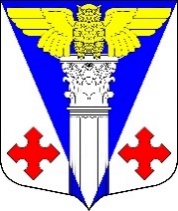 Совет депутатов  МО «Котельское сельское поселение» Кингисеппского муниципального района Ленинградской области                                            Решениеот 23.09.2016 года  № 110О внесении изменений в решение Совета депутатов от 21.05.2013г. № 210«Об утверждении Положения об организации деятельности старост, Общественных советов на территории муниципального образования «Котельское сельское поселение» Кингисеппского муниципального района Ленинградской области»В целях приведения Положения об организации деятельности старост, Общественных советов на территории муниципального образования «Котельское сельское поселение» Кингисеппского муниципального района Ленинградской области, в  соответствии законом Ленинградской области от 14 декабря 2012 года № 95-оз « О содействии развитию на части территорий муниципальных образований Ленинградской области иных форм местного самоуправления», с Федеральным законом от 06 октября 2003г. № 131-ФЗ «Об общих принципах организации местного самоуправления в Российской Федерации», Уставом муниципального образования «Котельское сельское поселение»   Кингисеппского   муниципального   района   Ленинградской   области,  Совет депутатов Р Е Ш И Л:Утвердить приложение № 1 к Положению об организации деятельности старост, Общественных советов на территории муниципального образования «Котельское сельское поселение» Кингисеппского муниципального района Ленинградской области в новой редакции. Решение Совета депутатов от 07.02.2014г. № 248 «О внесении изменений в решение  Совета депутатов от 21.05.2013г. № 210 «Об утверждении Положения об организации деятельности старост, Общественных советов  на территории муниципального образования  «Котельское сельское поселение» Кингисеппского муниципального района  Ленинградской области»  признать утратившим силу.Опубликовать настоящее решение в  средствах массовой информации и разместить на официальном сайте  Котельского  сельского поселения.Решение вступает в силу со дня его опубликования.Контроль за исполнением решения возложить на постоянную комиссию по Контроль за исполнением решения возложить на постоянную депутатскую  комиссию по организационно-правовым, аграрным вопросам, инвестициям и  экологической безопасности.Глава МО «Котельское сельское поселение»		                 Н.А. ТаршевПриложение №1к Положению об организации деятельности старост, Общественных советов на территории муниципального образования "Котельское сельское поселение" Кингисеппского муниципального района Ленинградской областиПЕРЕЧЕНЬчастей территории муниципального образования «Котельское  сельское поселение»   Кингисеппского   муниципального   района   Ленинградской   области, на которой осуществляют свою деятельность старосты и Общественные советы№ округаНаименование сельских населенных пунктовКоличествозарегистрированных гражданКоличество членов Общественного совета 1.д. Арболово5Общественный совет не избирается, избирается староста на собрании граждан2.д. Перелесьед. Сашино19Общественный совет не избирается, избирается староста на собрании граждан3.д. Нарядово5224.д. Удосолово5025.д. Марфицы5Общественный совет не избирается, избирается староста на собрании граждан6.д. Липковицы14Общественный совет не избирается, избирается староста на собрании граждан7.д. Тютицы9Общественный совет не избирается, избирается староста на собрании граждан8.д. Велькота                 5729.д. Большое Руддилово37Общественный совет не избирается, избирается староста на собрании граждан10.д. Малое  Руддилово15Общественный совет не избирается, избирается староста на собрании граждан11.д. Войносолово51212.д. Пиллово72213.пос. Георгиевский 5Общественный совет не избирается, избирается староста на собрании граждан14.пос. Тарайка                 52215.д. Раннолово                 56216.д. Пумалицы                 22Общественный совет не избирается, избирается староста на собрании граждан17.д. Котлы,  дома  № 1- № 100 215418.д. Котлы, дома № 100-а - № 267218419.д. Котлы, городок362520.п. ж/д ст. Котлы59221.д. Караваево15Общественный совет не избирается, избирается староста на собрании граждан22.д. Маттия23Общественный совет не избирается, избирается староста на собрании граждан23.д. Бабино8Общественный совет не избирается, избирается староста на собрании граждан24.д. Савикино9Общественный совет не избирается, избирается староста на собрании граждан25.д. Большая Рассия21Общественный совет не избирается, избирается староста на собрании граждан26.д. Ундово 33Общественный совет не избирается, избирается староста на собрании граждан27.д. Малая Рассия6Общественный совет не избирается, избирается староста на собрании граждан28.пос. Непповод. Крупино 298429.д. Корветинод. Матовка10Общественный совет не избирается, избирается староста на собрании граждан30.д. Вердия 5Общественный совет не избирается, избирается староста на собрании граждан31.д. Елизаветиноп. ж/д ст. Кямиши19Общественный совет не избирается, избирается староста на собрании граждан32.д. Великино36Общественный совет не избирается, избирается староста на собрании граждан33.д. Понделовох. Вольный 18Общественный совет не избирается, избирается староста на собрании граждан34.д. Валговицы23Общественный совет не избирается, избирается староста на собрании граждан35.д. Березняки23Общественный совет не избирается, избирается староста на собрании граждан36.д. Хаболово82237.д. Ряттель37Общественный совет не избирается, избирается староста на собрании граждан